RELAX TOURS doo Sarajevo Podružnica „PINO NATURE HOTEL“ Sarajevo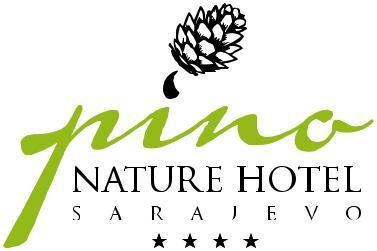 Trebević, Ravne br. 1, 71 000 Sarajevo – BiH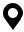 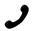 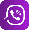 + 387 33 257 800+ 387 65 288 498info@pino-hotel.com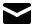   www.pino-hotel.com 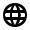  D r a g i   n a š i   m l a d e n c i, 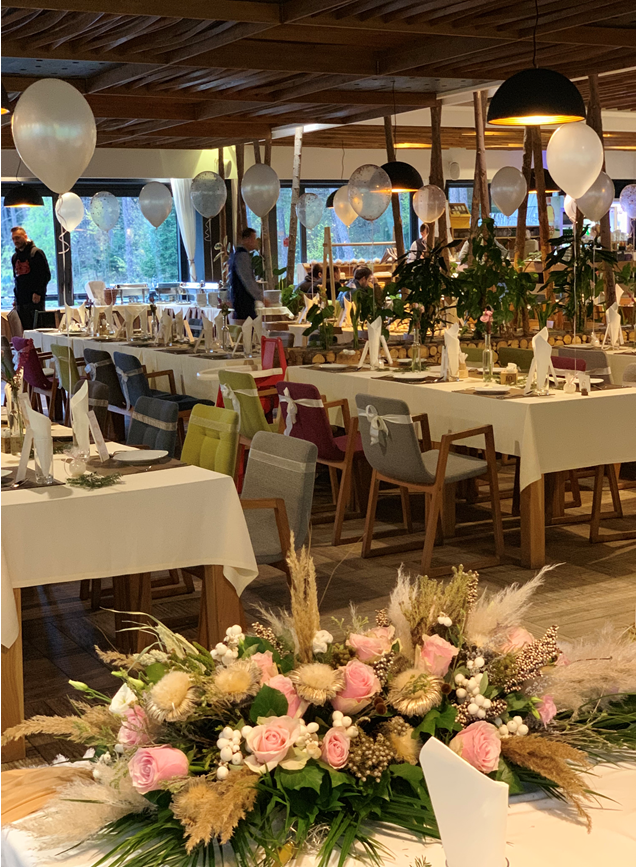 Ukoliko želite vjenčanje u bajkovitom planinskom ambijentu, PINO VJENČANJE IZ BAJKE vaš je idealan izbor. Naša restoranska sala, u planinskom stilu, može primiti do 130 gostiju koji će uživati u odabranim gurmanskim delicijama. Staklena grijana bašta, koja se nalazi uz sam restoran, može primiti do 90 gostiju, dok naša jedinstveno dizajnirana kamin sala može da ugosti Vaš najuži krug porodice i prijatelja, sa maksimalnih 50 gostiju. Ukoliko ipak želite da Vaš poseban dan provedete u posebnom ambijentu, srdačno Vam preporučujemo našu Panorama salu po cijeni od 800 KM.Kreiran prema zatjevima mladenaca, a bogat vrhunskim delicijama, svadbeni meni moguće je organizovati u stilu posluživanja tanjir servisa ili švedskog stola, shodno broju gostiju i izboru jela. Svaki od naših ponuđenih, tipskih menija, moguće je prilagoditi i izmijeniti prema potrebama i željama mladenaca, u želji da zajedno kreiramo Vašu savršenu, bajkovitu noć. Visoko educirani konobari i profesionalni kuhari, obezbijediće vrhunsku uslugu i učiniti Vaše vjenčanje nezaboravnim. 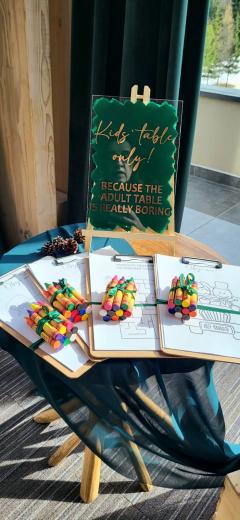 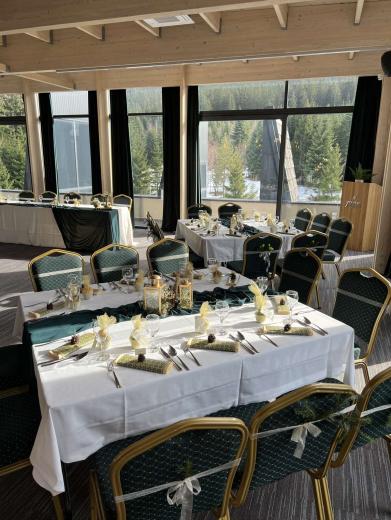 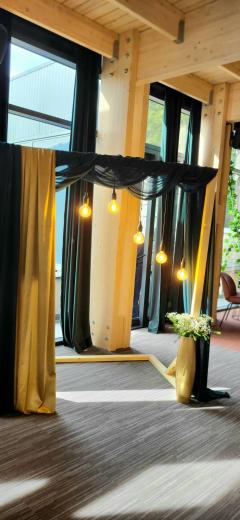 PINO BAJKOVITO VJENČANJE omogućuje Vam planiranje ovog najvažnijeg dana u životu do najsitnijih detalja, prema Vašim željama, uz  planinski ugođaj u prirodnom stilu i jedinstvenom ambijentu hotela.P R I J E D L O Z I    M E N I J A             SVADBENI MENI I(ŠVEDSKI STOL - 70 KM po osobi)HLADNO PREDJELORazne vrste suhomesnatih narezaka                                                   Razne vrste sirevaJuneći narezak na francuskoj salatiSUPATarhana supaBistra supaTOPLO PREDJELODomaće pite sa preljevom                                  GLAVNO JELO   File crvene pastrmkePohovana piletinaJagnjeće pečenjeRolat Stefanel   Gratinirana tjesteninaSVJEŽE SALATESezonska salataPileća salata  Krastavac i paradajz  salata Svježa kupus salataSalata od tune PRILOZICarsko povrće Pečeni krompir Blitva i kuhani krompirDESERTIRazne vrste domaćih  kolačaSvježe voćeSVADBENI MENI II(ŠVEDSKI STOL - 75 KM po osobi)HLADNO PREDJELORazne vrste suhomesnatih narezaka                                                   Razne vrste sirevaJuneći narezak na francuskoj salatiCarpacchio od crvene pastrmke na rukoliSUPAKrem supa od povrćaSvatovska čorbaTOPLO PREDJELODomaće pite sa preljevomGLAVNO JELOTeleće pečenje Rolovana piletinaKadun butićiPunjene lignje Tjestenina verduraPRILOZICarsko povrćePečeni krompirRižaKrompir kroketiSALATESezonska salataPileća salata  Krastavac i paradajz  salata Svježa kupus salataSalata od tuneFrancuska salataDEZERT Razne vrste domaćih  kolačaSvježe voćeNAPOMENA: Večera na bazi švedskog stola se vrši po principu posluživanja i dopunjavanja u trajanju od 3 sata. Sva navedena jela se mogu prema željama mladenaca izmijeniti. Kao dodatnu uslugu nudimo i mogućnost dekorisanja sale u planinskom stilu (ukrasne trake, borove grančice i šišarke), po cijeni od 5 KM po osobi.Mogućnost izrade svedbene torte po Vašim željama, cijena na upit. Ukoliko mladenci donose svoju tortu, rezanje i serviranje se naplaćuje 20 KM.U gore navedene cijene uključeno je i sljedeće:gratis noćenje sa doručkom za mladence;gratis parking za sve zvanice;popust na aranžman za medeni mjesec u agenciji Relax Tours;Švedski sto se služi na broj osoba veći od 30 pax, ukoliko je manji broj na ručku u daljnjem tekstu predstavljamo ponudu za naš Tanjir servis menu.P O N U D A   Z A   T A N J I R   S E R V I SMENI I - 60 KMBegova čorbaKućno predjeloJagnjeće pečenje i pileći šašlik sa pečenim krompiromSezonska salataBaklava i hurmašicaMENI II - 65 KMSarajevska čorbaKlepe sa mileramomRolovani juneći ramstek sa suhim mesom i travničkim sirom, serviran sa restovanim krompirom i carskim povrćemTorta ‘’Medeno srce’’ sa kandiranim voćem